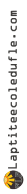 Chapitre 1 – Le survivantLes personnagesAssocie les personnages et leur description : Vernon Dursley • 		• Il est grand et mince. Il a les cheveux et la barbe blancs et très longs. Il porte une cape verte et des lunettes en demi-lune. Petunia Dursley • 		• Il est immense. Il a les cheveux longs et une grande barbe.Dudley Dursley • 		• C’est un bébé aux cheveux bruns. Il a une cicatrice sur le front. Albus Dumbledore • 					• Il est gros et il a une grande moustache Minerva MacGonagall • 					• Elle est mince, blonde et curieuse. Hagrid • 		• Elles porte une cape verte et des lunettes carrées. Elle a les cheveux attachés. Harry Potter • 					• C’est un bébé.Chapitre 2 – Une vitre disparaîtHarry• Quel âge à Harry ? ________________________ • Où habite t-il ? En France 		En Turquie 		      Aux Etats-Unis		 En Angleterre 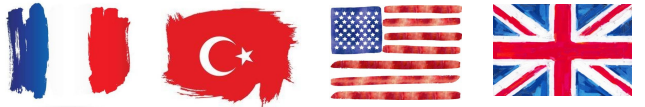 • Avec qui habite-t-il ? □ Ses parents 			□ Son oncle, sa tante et son cousin 		□ Ses grands-parents • Où dort-il ? □ Sur le canapé du salon 	□ Dans un placard sous les escaliers		□ Sur le toit de la maisonLes DursleysEcris les prénoms et le nom de famille des personnagesLes prénoms: 		Harry 			Vernon 		Dudley 		Pétunia Les noms de famille: 	Potter 			Dursley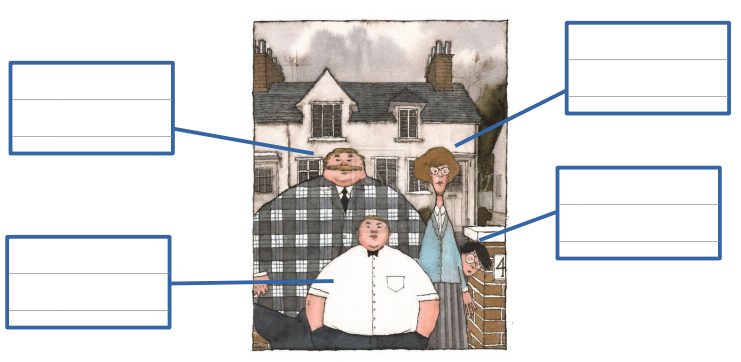 La cicatriceOù est la cicatrice d’Harry? □ Sur son bras 			□ Sur sa jambe 		□ Sur son nez 		□ Sur son front Comment est la cicatrice de Harry?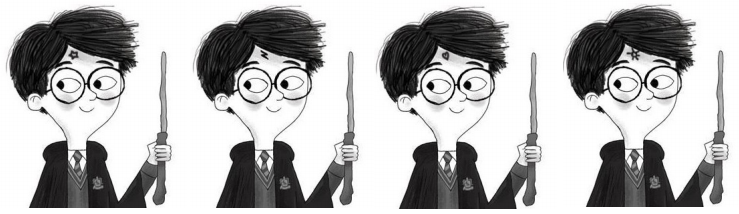 Des évènements bizarresIl se passe des choses bizarres autour de Harry. • Un jour les cheveux de Harry... □ sont tombés par terre 		□ ont poussé dans la nuit 		□ sont devenus blonds • Un jour un pull moche… □ est devenu tout petit 		□ est devenu beau 			□ a parlé • Un jour, à l’école… □ Harry est arrivé sur le toit 		□ la maitresse s’est envolée 		□ Dudley a été gentilLe zooHarry et les Dursley sont allés au zoo quel jour ?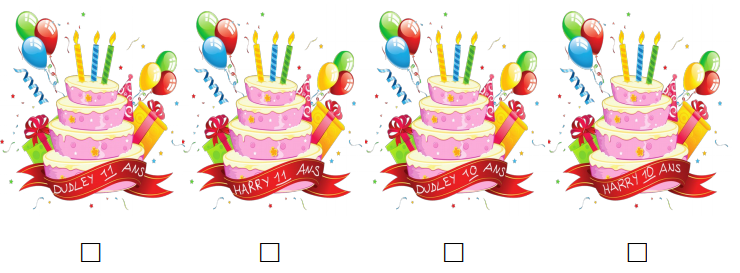 Que se passe t-il de bizarre au zoo ? (2 réponses) □ un serpent parle à Harry 		□ une vitre disparaît 		□ un serpent parle à Dudley • Que dit le serpent quand il part ?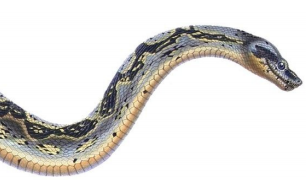 Chapitre 3 – Les lettres de nulle-part Les vacances • C’est quelle saison ? ________________________ Les lettres • En général, Harry reçoit-il des lettres ? □ Souvent 			□ Parfois 			□ Jamais 			Un jour, une lettre arrive pour Harry • Colorie l’enveloppe, écris l’adresse devant et dessine ce qu’il y a derrière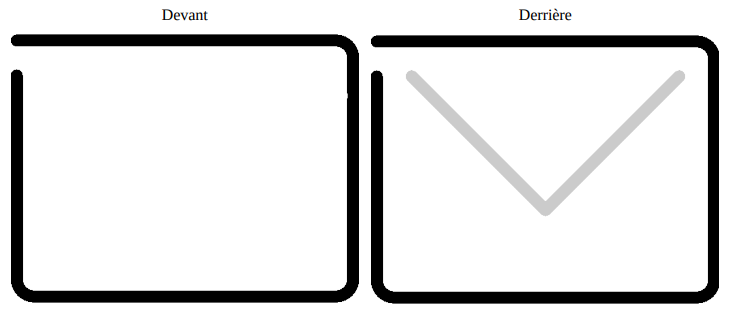 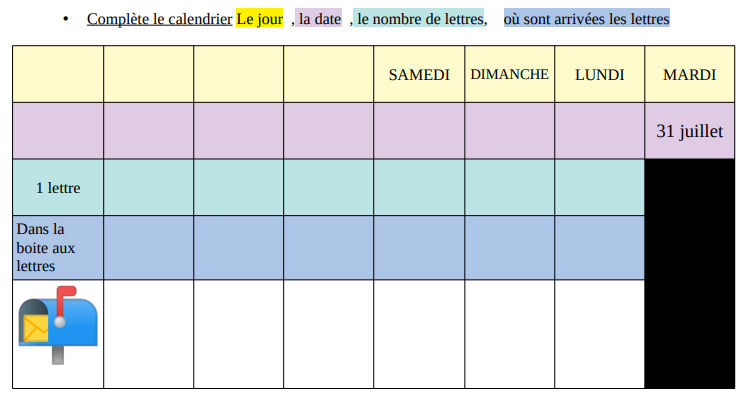 • Observe et raconte: C’est quand et qu’est-ce qui se passe ?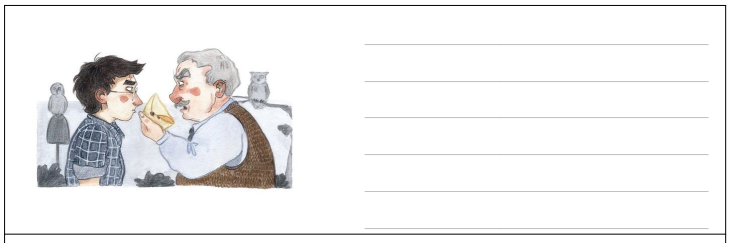 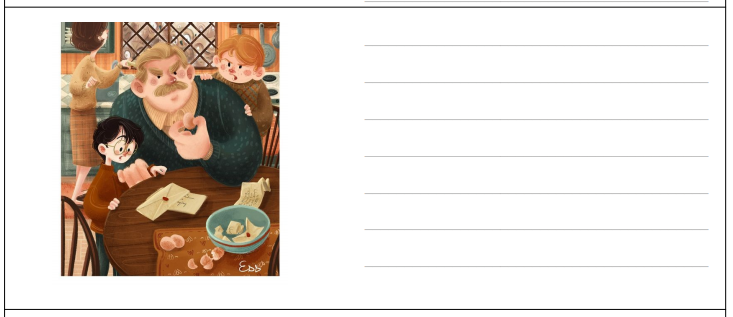 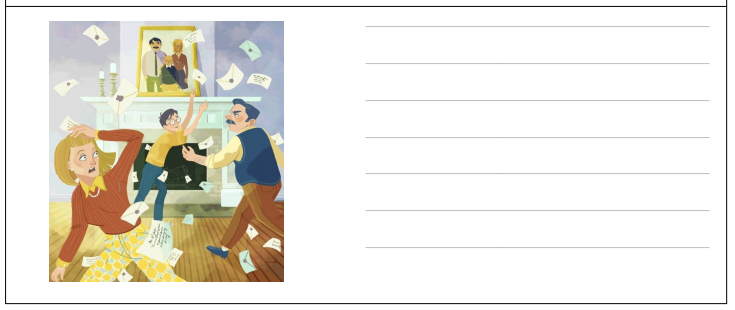 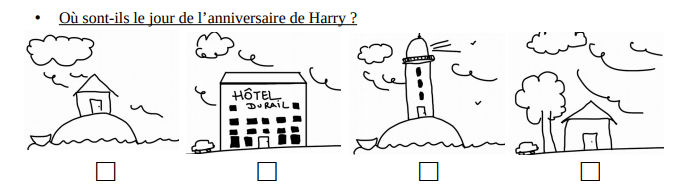 